Wahlausschuss des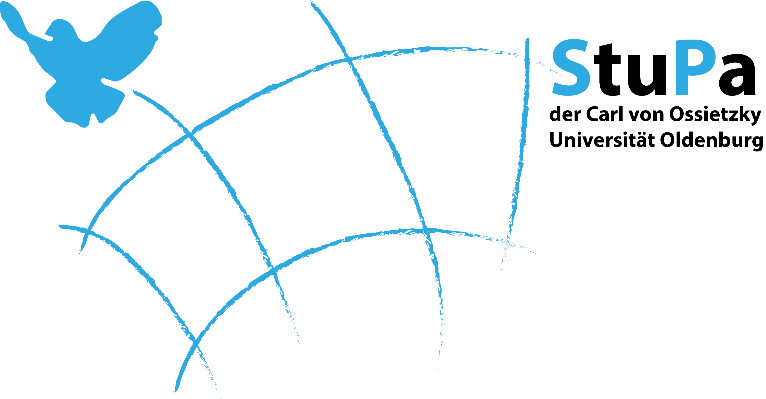 Studierendenparlaments derCarl von Ossietzky UniversitätBekanntmachung einer Liste zur Wahl des Studierendenparlaments im Januar 2020 für die Legislaturperiode 2020/2021Name der Liste: Liberale Hochschulgruppe (LHG)Anzahl der Sitze: 3 1. Thies Engelbarts162. David Jahn63. Carolin Olenberg54. Lion Cassens15. Jörn Kruse16. Deik Bruns17. Daniel Duda108. Nikolai Tamm69. Stefan Stawiarski110. Armin Rüdebusch0